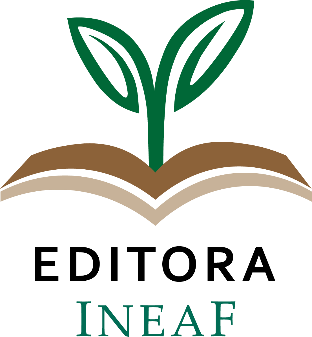 FORMULÁRIO DE PROPOSTA DE PUBLICAÇÃO DE OBRA NA EDITORA INEAFPrezado(a) autor(a), ao submeter a sua obra para publicação pela Editora INEAF, favor preencher o formulário a seguir. Agradecemos.Sobre a obraInforme aqui o título e subtítulo:___________________________________________________________________________________________________________________________________________________________________________Insira um breve resumo da obra (digite até 500 caracteres):_____________________________________________________________________________________________________________________________________________________________________________________________________________________________________________________________________________________________Classificação de áreas do conhecimento em que se insere a propostaGrande área: __________________________________________Área: ________________________________________________Sub-área:  ____________________________________________Especialidade:  ________________________________________Observação: Tabela das Áreas do Conhecimento: http://fisio.icb.usp.br:4882/posgraduacao/bolsas/capesproex_bolsas/tabela_areas.html. A sub-área e a especialidade podem ser definidas pelo autor(a)/organizador(a).Número de páginas previstas:  ________________________________Tipo (pode marcar mais de uma opção):A Editora INEAF solicita que as obras publicadas tenham sempre uma versão digital em PDF com distribuição gratuita através do site do Instituto Amazônico de Agriculturas Familiares. Desta forma recomenda-se dois ISBN caso a obra seja também impressa.(	) Impresso / (		) Digital(	) Livro(	) Cartilha(	) Coletânea(	) Reedição(	) Outros: ____________________________________________Identifique os autores(as) e/ou organizadores(as) (preencher um para cada autor(a) e/ou organizador(a), indicando a ordem em que devem ser mencionados na obra).A obra é resultado de:(		) Pesquisa docente(		) Tese de Doutorado(		) Dissertação de Mestrado(		) Experiência Profissional(		) Outra:  _____________________________________Outras informaçõesHouve edição anterior?(	) Sim 	(	) NãoPremiações(	) Sim 	(	) NãoCaso sim, qual e em que ano?____________________________________________________________________________________________________________________Se a obra é dissertação ou tese, informar os dados da defesa e instituição, além dos membros da banca.______________________________________________________________________________________________________________________________________________________________________________________________________________________________________________________________________________________________________________________________________________________Houve algum tipo de avaliação por outra editora e quais os resultados?___________________________________________________________________________________________________________________________________________________________________________Haverá coedição e/ou patrocínio?Em caso afirmativo, informe a fonte:___________________________________________________________________________________________________________________________________________________________________________O serviço editorial (editoração, revisão, artes gráficas, pagamento das taxas de ISBN [impresso e digital]) está incluso no patrocínio?(	) Sim (		) NãoCaso seja impresso, qual a tiragem prevista?_________________________________________________________Caso o material seja impresso, quantas unidades serão doadas para o INEAF e sua biblioteca?_________________________________________________________A Editora INEAF poderá fazer distribuição gratuita do material doado e também da versão em PDF?(	) Sim (		) NãoA obra atende a missão, visão e princípios do Instituto Amazônico de Agriculturas Familiares? (Ver https://ineaf.ufpa.br/apresentacao)(	) Sim (		) NãoDeclaro que estou ciente e de acordo com as Normas de publicação da Editora INEAF, também informo que a obra não possui impedimentos legais e de direitos autorais para sua publicação, e que seu conteúdo atende às regras de avaliação do comitê de ética na pesquisa da UFPA.Belém-PA, __________ de ________ de 202__.Nome do proponente: _________________________________________________________________________Assinatura do proponenteEntregar este formulário no seguinte endereço:Universidade Federal do Pará - UFPA
Instituto Amazônico de Agriculturas Familiares
Rua Augusto Corrêa, Nº 01 - Campus Universitário do Guamá Belém - Pará - Brasil
Cep: 66075-110 - Fone: (91) 3201-7914ENVIAR OS ARQUIVOS PARA AVALIAÇÃO NO E-MAIL: editoraineaf@ufpa.brNome completoInstituição ou entidade vinculadasEndereço postalTelefone(s)E-mailCurrículo resumido e link do LattesNome completoInstituição ou entidade vinculadasEndereço postalTelefone(s)E-mailCurrículo resumido e link do Lattes